В соответствии с нормами Федерального закона от 13.07.2015 № 220-ФЗ «Об организации регулярных перевозок пассажиров и багажа автомобильным транспортом и городским наземным электрическим транспортом в Российской Федерации и о внесении изменений в отдельные законодательные акты Российской Федерации», постановлением администрации  Чебоксарского  района от 15.09.2016  № 576 «Об организации регулярных пассажирских перевозок автомобильным транспортом на муниципальных маршрутах в Чебоксарском районе Чувашской Республики» (с изменениями, внесенными постановлениями администрации Чебоксарского района от 07.05.2018  №  464, от 02.10.2018 № 1048, от 03.07.2019 № 679, от 06.11.2020 № 1388 и от 09.11.2021 № 1347) администрация Чебоксарского района п о с т а н о в л я е т:1. Провести открытый конкурс на право осуществления регулярных пассажирских перевозок автомобильным транспортом на муниципальных маршрутах в Чебоксарском районе Чувашской Республики, перевозки по которым осуществляются по нерегулируемым тарифам, по следующим лотам:Лот 1 - муниципальный автобусный маршрут № 155 «Малдыкасы-п. Кугеси», количество мест для сидения в автобусах / пассажиро-вместимость: не менее 18 сидячих мест / не менее 18 мест:отправление из д. Малдыкасы: 6-00, 8-20, 10-30, 13-30, 15-30;отправление из п. Кугеси: 7-20, 9-30, 11-30, 14-30, 17-10.Промежуточные остановочные пункты: Малдыкасы – Сятра-Марги – Анаткас-Марги – Кибечкасы - с.Ишаки – ат.Ишаки – Чиганары – Б.Котяки – Учхоз – Хачики – Ишлейский поворот – с.Ишлеи – Ишлейский поворот – Пархикассы – Пучах – ст.Ишлеи – АТП – Селиванкино – Горьковский поворот – Заводская – ДРСУ – Б.Карачуры – 8-км – п.н.Лапсары – Сятракасы.Требования к подвижному составу: 1 автобус в т. ч. 1 резервный.Лот 2 – муниципальный автобусный маршрут № 293 «д. Мижеры-                      п. Кугеси», количество мест для сидения в автобусах / пассажиро-вместимость: не менее 18 сидячих мест / не менее 18 мест:отправление из д. Мижеры: 6-00, 16-20;отправление из п. Кугеси: 7-20, 17-10.Промежуточные остановочные пункты: д.Мижеры – Учхоз. поворот – с.Янгильдино – Мемеши- Транспортный – Яранкассы – ст.Ишлеи – АТП – Селиванкино – Горьков.поворот – Заводская – ДРСУ – Б.Карачуры – 8-км – п.н.Лапсары – Сятракасы – Сельхозтехника – п.Кугеси – ТД Гранд.Требования к подвижному составу: 1 автобус в т. ч. 1 резервный.Лот 3 – муниципальный автобусный маршрут № 144 «Корак-Чурачики-Ишлеи-Кугеси», количество мест для сидения в автобусах / пассажиро-вместимость: не менее 18 сидячих мест / не менее 18 мест:отправление из д. Корак-Чурачики: 6-00, 16-20;отправление из п. Кугеси: 7-20, 17-10.Промежуточные остановочные пункты: Корак – Чурачики – Мутикасы – Мамги - Олгашский поворот – Мускаринкасы - с.Ишлеи – Ишлейский поворот – Пархикассы – Пучах – ст.Ишлеи – АТП – Селиванкино – Горьковский поворот – Заводская – ДРСУ – Б.Карачуры – 8-км – п.н.Лапсары – Сятракасы – Сельхозтехника – п.Кугеси – ТД Гранд.Требования к подвижному составу: 1 автобус в т. ч. 1 резервный.2. Утвердить прилагаемую конкурсную документацию по проведению открытого конкурса на право осуществления регулярных пассажирских перевозок автомобильным транспортом на муниципальных маршрутах в Чебоксарском районе           Чувашской Республики, перевозки по которым осуществляются по нерегулируемым тарифам.3. Контроль за выполнением настоящего постановления возложить на отдел градостроительной деятельности и архитектуры управления общественной инфраструктуры администрации Чебоксарского района.4. Настоящее постановление опубликовать в газете «Ведомости Чебоксарского района» и на официальном сайте администрации Чебоксарского района.Конкурсная документацияпо проведению открытого конкурса на право осуществления регулярных пассажирских перевозок автомобильным транспортом на муниципальных маршрутах в Чебоксарском районе Чувашской Республики, перевозки по которым осуществляются по нерегулируемым тарифам I. Введение 	1.1. Настоящая конкурсная документация разработана в соответствии с нормами Федерального закона от 13.07.2015 № 220-ФЗ «Об организации регулярных перевозок пассажиров и багажа автомобильным транспортом и городским наземным электрическим транспортом в Российской Федерации и о внесении изменений в отдельные законодательные акты Российской Федерации», постановлением администрации Чебоксарского района от 15.09.2016 № 576 «Об организации регулярных пассажирских перевозок автомобильным транспортом на муниципальных маршрутах в Чебоксарском районе Чувашской Республики» (с изменениями, внесенными постановлениями администрации Чебоксарского района от 07.05.2018  №  464, от 02.10.2018 № 1048, от 03.07.2019 № 679, от 06.11.2020 № 1388 и от 09.11.2021 № 1347).	1.2. Организатором открытого конкурса на право осуществления регулярных пассажирских перевозок автомобильным транспортом на муниципальных маршрутах в Чебоксарском районе Чувашской Республики, перевозки по которым осуществляются по нерегулируемым тарифам (далее - Организатор).1.3. Предметом открытого конкурса является право на получение свидетельства об осуществлении перевозок по муниципальным маршрутам регулярных перевозок в Чебоксарском районе Чувашской Республики по нерегулируемым тарифам. 	1.4. Для проведения открытого конкурса Организатором назначается конкурсная комиссия.	1.5. Информационное сообщение о проведении открытого конкурса размещается на сайте Организатора. II. Информация содержащаяся в извещении о проведении открытого конкурса 2.1. Наименование конкурса - Открытый конкурс на право осуществления регулярных пассажирских перевозок автомобильным транспортом на муниципальных маршрутах в Чебоксарском районе Чувашской Республики, перевозки по которым осуществляются по нерегулируемым тарифам.	2.2. Организатор конкурса: Администрация Чебоксарского района Чувашской Республики.	Место нахождения: 429500, Чебоксарский район, п. Кугеси, ул. Шоссейная, д. 15	Почтовый адрес: 429500, Чебоксарский район, п. Кугеси, ул. Шоссейная, д. 15	Адрес электронной почты: www chebs@cap.ru	Номер контактного телефона: (83540) 2-12-44, (83540) 2-48-002.3. Предмет конкурса: право на получение свидетельства об осуществлении перевозок по муниципальным маршрутам регулярных перевозок в Чебоксарском районе в соответствии с конкурсной документацией по следующим лотам:Лот 1 - муниципальный автобусный маршрут № 155 «Малдыкасы-п. Кугеси», количество мест для сидения в автобусах / пассажиро-вместимость: не менее 18 сидячих мест / не менее 18 мест:отправление из д. Малдыкасы: 6-00, 8-20, 10-30, 13-30, 15-30;отправление из п. Кугеси: 7-20, 9-30, 11-30, 14-30, 17-10.Промежуточные остановочные пункты: Малдыкасы – Сятра-Марги – Анаткас-Марги – Кибечкасы - с.Ишаки – ат.Ишаки – Чиганары – Б.Котяки – Учхоз – Хачики – Ишлейский поворот – с.Ишлеи – Ишлейский поворот – Пархикассы – Пучах – ст.Ишлеи – АТП – Селиванкино – Горьковский поворот – Заводская – ДРСУ – Б.Карачуры – 8-км – п.н.Лапсары – Сятракасы.Требования к подвижному составу: 1 автобус в т. ч. 1 резервный.Лот 2 – муниципальный автобусный маршрут № 293 «д. Мижеры-п. Кугеси», количество мест для сидения в автобусах / пассажиро-вместимость: не менее 18 сидячих мест / не менее 18 мест:отправление из д. Мижеры: 6-00, 16-20;отправление из п. Кугеси: 7-20, 17-10.Промежуточные остановочные пункты: д.Мижеры – Учхоз. поворот – с.Янгильдино – Мемеши- Транспортный – Яранкассы – ст.Ишлеи – АТП – Селиванкино – Горьков.поворот – Заводская – ДРСУ – Б.Карачуры – 8-км – п.н.Лапсары – Сятракасы – Сельхозтехника – п.Кугеси – ТД Гранд.Требования к подвижному составу: 1 автобус в т. ч. 1 резервный.Лот 3 – муниципальный автобусный маршрут № 144 «Корак-Чурачики-Ишлеи-Кугеси», количество мест для сидения в автобусах / пассажиро-вместимость: не менее 18 сидячих мест / не менее 18 мест:отправление из д. Корак-Чурачики: 6-00, 16-20;отправление из п. Кугеси: 7-20, 17-10.Промежуточные остановочные пункты: Корак – Чурачики – Мутикасы – Мамги - Олгашский поворот – Мускаринкасы - с.Ишлеи – Ишлейский поворот – Пархикассы – Пучах – ст.Ишлеи – АТП – Селиванкино – Горьковский поворот – Заводская – ДРСУ – Б.Карачуры – 8-км – п.н.Лапсары – Сятракасы – Сельхозтехника – п.Кугеси – ТД Гранд.Требования к подвижному составу: 1 автобус в т. ч. 1 резервный.	2.4. Срок, место и порядок предоставления конкурсной документации заинтересованным лицам. Официальный сайт, на котором размещена конкурсная документация: конкурсная документация предоставляется по письменному заявлению заинтересованного лица в адрес организатора конкурса по адресу: 429500, Чувашская Республика, Чебоксарский район, п. Кугеси, ул. Шоссейная, д. 15, каб. 19, в течение 2 рабочих дней с момента подачи заявления. Плата за предоставление конкурсной документации не взимается. Официальный сайт, на котором размещена конкурсная документация   http://chebs.cap.ru/.	2.5. Порядок, место и сроки предоставления заявок на участие в открытом конкурсе: заявки на участие в открытом конкурсе подаются в соответствии с требованиями конкурсной документации по адресу: 429500, Чувашская Республика, Чебоксарский район, п. Кугеси, ул. Шоссейная, д. 15, каб. 19. Заявки на участие в открытом конкурсе предоставляются в рабочие дни с 08 ч. 00 мин. до 16 ч. 00 мин. (обед с 12 до 13 ч.) с 25.02.2022 до 27.03.2022.	2.6. Показатели и порядок оценки квалификации участников конкурса:Показатели и порядок оценки квалификации участников конкурса указаны в Информационной карте конкурса (Приложение № 1).III. Требования к участникам конкурса	3.1. В конкурсе участвуют юридические лица, индивидуальные предприниматели, участники договора простого товарищества, способные обеспечить регулярные и безопасные перевозки пассажиров и багажа в соответствии с Федеральным законом от 08.11.2007 № 259-ФЗ «Устав автомобильного транспорта и городского наземного электрического транспорта», Федеральным законом от 10.12.1995 № 196-ФЗ «О безопасности дорожного движения», Правилами перевозок пассажиров и багажа автомобильным транспортом и городским наземным электрическим транспортом, утвержденными постановлением Правительства Российской Федерации от 14.02.2009 
№ 112, Законом Чувашской Республики от 29.12.2003 № 48 «Об организации перевозок пассажиров и багажа автомобильным транспортом и городским наземным электрическим транспортом в Чувашской Республике», постановлением администрации Чебоксарского района от 15 сентября 2016 № 576 «Об организации регулярных пассажирских перевозок автомобильным транспортом на муниципальных маршрутах в Чебоксарском районе Чувашской Республики» (с изменениями, внесенными постановлениями администрации Чебоксарского района от 07.05.2018  №  464, от 02.10.2018 № 1048, от 03.07.2019 № 679, от 06.11.2020 № 1388 и от 09.11.2021 № 1347) и другими нормативными актами в области транспорта.	3.2. Участник конкурса должен отвечать следующим основным требованиям:	3.2.1. наличие лицензии на осуществление деятельности по перевозкам пассажиров в случае, если наличие указанной лицензии предусмотрено законодательством Российской Федерации;3.2.2. наличие на праве собственности или на ином законном основании транспортных средств, соответствующих требованиям, указанным в реестре маршрута регулярных перевозок, в отношении которого выдается свидетельство об осуществлении перевозок по маршруту регулярных перевозок, либо принятие на себя обязательства по приобретению таких транспортных средств в сроки, определенные конкурсной документацией, а так же наличие в транспортных средствах терминалов для безналичной оплаты проезда электронными средствами оплаты;3.2.3. не проведение ликвидации участника открытого конкурса - юридического лица и отсутствие решения арбитражного суда о признании банкротом участника открытого конкурса - юридического лица или индивидуального предпринимателя и об открытии конкурсного производства;3.2.4. отсутствие у участника конкурса задолженности по обязательным платежам в бюджеты бюджетной системы Российской Федерации за последний завершенный отчетный период;3.2.5. наличие договора простого товарищества в письменной форме (для участников договора простого товарищества);3.3. Требования, предусмотренные пунктами 3.2.1, 3.2.3 и 3.2.4 применяются в отношении каждого участника договора простого товарищества.3.5. Основанием для отказа в допуске к конкурсу является несоответствие требованиям, предъявляемым к участникам конкурса, установленным пунктом 3.2. настоящей конкурсной документации.                IV. Подготовка заявок на участие в открытом конкурсе4.1. Участник конкурса подает заявку на участие в конкурсе в письменной форме в запечатанном конверте, в соответствии с указаниями, изложенными в Информационной карте конкурса, по форме, установленной настоящей конкурсной документацией. Заявка с прилагаемыми к ней документами подается в запечатанном конверте с пометкой «Заявка на открытый конкурс», с указанием на конверте наименования претендента, места нахождения (жительства) претендента и номер конкурсного лота. 4.2. Заявка должна быть подписана претендентом и скреплена его подписью и печатью либо только подписью в случае представления документов индивидуальным предпринимателем. Заявка и прилагаемые к ней документы вместе с описью должны быть пронумерованы, прошиты и скреплены подписью и печатью юридического лица либо только подписью в случае представления заявки индивидуальным предпринимателем. Копии каждого листа документов, приложенных к заявке, должны быть читаемы, заверены подписью и печатью юридического лица либо только подписью, в случае представления заявки индивидуальным предпринимателем.4.3. Заявки на участие в конкурсе принимаются Организатором конкурса с 08 ч. до 16 ч. (обед с 12 ч. до 13 ч.) с понедельника по пятницу с 25.02.2022 по 27.03.2022.4.4. Заявки на участие в открытом конкурсе направляются по адресу: 429500, Чувашская Республика, Чебоксарский район, п. Кугеси, ул. Шоссейная, д. 15, каб. 19 контактные телефоны: (83540) 2-12-44, (83540) 2-48-00.4.5. Заявка регистрируется Организатором в момент поступления в журнале приема заявок с присвоением каждой заявке номера, с указанием даты и времени подачи документов. Лицо, принимающее заявку, и лицо, подающее заявку, расписываются в журнале приема заявок. Заявка, представленная после истечения срока приема заявок, не принимается и не рассматривается. В этом случае конверт с заявкой не вскрывается и возвращается в день его поступления лицу, подавшему заявку, либо направляется по указанному на конверте адресу. Организатором конкурса на конверте делается отметка об отказе в принятии заявки с указанием даты и времени получения и возврата конверта с заявкой, а также причины отказа с подписью должностного лица Организатора конкурса.V. Вскрытие конвертов с заявками на участие в открытом конкурсе и их рассмотрение.5.1. До вскрытия конверта конкурсная комиссия озвучивает предмет открытого конкурса (наименование автобусного маршрута).5.2. Конверты с заявками на участие в открытом конкурсе вскрываются в день проведения открытого конкурса, указанного в извещении о проведении открытого конкурса, на заседании конкурсной комиссии в объявленном месте и в объявленное время.5.3. Участники открытого конкурса, подавшие заявки на участие в открытом конкурсе или их представители вправе присутствовать при вскрытии конвертов с заявками на участие в открытом конкурсе. 5.4. Конкурсные заявки, отозванные участниками открытого конкурса до истечения срока подачи заявок, не вскрываются и возвращаются участникам.5.5. К открытому конкурсу не допускаются лица, не представившие документы, указанные в пункте 6 Информационной карты конкурса, а также:представившие на открытый конкурс документы, содержащие недостоверную информацию, либо не представившие полный перечень документов, указанный в пункте 6 Информационной карты конкурса;в случае представления заявки лицом, не уполномоченным претендентом на осуществление указанных действий;имеющие автобусы, которые не соответствуют по конструкции и (или) техническому состоянию требованиям документации завода-изготовителя и предмету конкурса;в случае, если один и тот же автобус представлен на конкурс в составе заявок от разных заявителей, к конкурсу не допускаются все заявители, в заявках которых указан данный автобус.	5.6. Конкурсная комиссия отклоняет заявку на участие в открытом конкурсе, не соответствующую требованиям, установленным конкурсной документацией.VI. Критерии оценки и сопоставления заявок на участие в конкурсе.	6.1. Конкурсная комиссия оценивает конкурсные заявки по балльной системе и принимает решение о победителе на основании установленных Организатором показателей оценки открытого конкурса.6.2. Оценка и сопоставление заявок на участие в открытом конкурсе осуществляется по следующими критериями:6.2.1. количество дорожно-транспортных происшествий, повлекших за собой человеческие жертвы или причинение вреда здоровью граждан и произошедших по вине юридического лица, индивидуального предпринимателя, участника договора простого товарищества или их работников в течение года, предшествующего дате размещения извещения о проведении открытого конкурса на официальном сайте организатора открытого конкурса в информационно-телекоммуникационной сети «Интернет» (далее – дата размещения извещения), в расчете на среднее количество транспортных средств, предусмотренных договорами обязательного страхования гражданской ответственности юридического лица, индивидуального предпринимателя, участников договора простого товарищества за причинение вреда жизни, здоровью, имуществу пассажиров, действовавшими в течение года, предшествующего дате размещения извещения (справка должна быть от ОГИБДД МО  МВД России);6.2.2. опыт осуществления регулярных перевозок юридическим лицом, индивидуальным предпринимателем или участником договора простого товарищества, который подтвержден сведениями об исполненных государственных или муниципальных контрактах либо нотариально заверенными копиями свидетельств об осуществлении перевозок по маршруту регулярных перевозок, заключенных с органами исполнительной власти субъектов Российской Федерации или органами местного самоуправления договоров, предусматривающих осуществление перевозок по маршрутам регулярных перевозок, или иных документов, предусмотренных нормативными правовыми актами субъектов Российской Федерации, муниципальными нормативными правовыми актами;6.2.3. влияющие на качество перевозок характеристики транспортных средств, предлагаемых юридическим лицом, индивидуальным предпринимателем или участниками договора простого товарищества для осуществления регулярных перевозок (наличие кондиционера, низкого пола, оборудования для перевозок пассажиров с ограниченными возможностями передвижения, пассажиров с детскими колясками и иные характеристики);6.2.4. максимальный срок эксплуатации транспортных средств, предлагаемых юридическим лицом, индивидуальным предпринимателем или участниками договора простого товарищества для осуществления регулярных перевозок в течение срока действия свидетельства об осуществлении перевозок по маршруту регулярных перевозок.6.3. Шкала для оценки критериев, предусмотренных пунктами 6.2.1. - 6.2.4. определена Положением о проведении открытого конкурса на право осуществления регулярных пассажирских перевозок автомобильным транспортом на муниципальных маршрутах в Чебоксарском районе Чувашской Республики, перевозки по которым осуществляются по нерегулируемым тарифам, утвержденным постановлением администрации Чебоксарского района от 15.09.2016 № 576 «Об организации регулярных пассажирских перевозок автомобильным транспортом на муниципальных маршрутах в Чебоксарском районе Чувашской Республики» (с изменениями, внесенными постановлениями администрации Чебоксарского района от 07.05.2018  №  464, от 02.10.2018 № 1048, от 03.07.2019 № 679, от 06.11.2020 № 1388 и от 09.11.2021 № 1347).6.4. Каждой заявке на участие в открытом конкурсе присваивается порядковый номер в порядке уменьшения ее оценки. Заявке на участие в конкурсе, получившей высшую оценку, присваивается первый номер.6.5. В случае, если нескольким заявкам на участие в открытом конкурсе присвоен первый номер, победителем открытого конкурса признается участник открытого конкурса, по предложению которого установлен маршрут регулярных перевозок, а при отсутствии такого участника - участник открытого конкурса, заявка которого подана ранее других заявок, получивших высшую оценку.6.6. В случае, если открытый конкурс признан не состоявшимся в связи с тем, что по окончании срока подачи заявок на участие в открытом конкурсе не подано ни одной такой заявки или по результатам рассмотрения заявок на участие в открытом конкурсе все такие заявки были признаны не соответствующими требованиям конкурсной документации, Организатор вправе принять решение о повторном проведении открытого конкурса или об отмене предусмотренного конкурсной документацией маршрута регулярных перевозок.VII. Подведение итогов открытого конкурса7.1. Подведение итогов открытого конкурса осуществляется конкурсной комиссией в срок не позднее 20 рабочих дней после дня вскрытия конвертов.7.2. Результаты конкурса оформляются протоколом оценки и сопоставления заявок, который подписывается присутствующими на заседании членами конкурсной комиссии.7.3. Заседание конкурсной комиссии считается правомочным при присутствии на нем более 50 % от общего числа членов конкурсной комиссии.7.4.  Конкурсная комиссия в течение 2 рабочих дней со дня подписания протокола оценки и сопоставления заявок размещает в информационно-коммуникационной сети «Интернет» на сайте Организатора информацию об итогах открытого конкурса.7.5. Срок выдачи свидетельства об осуществлении перевозок по муниципальным маршрутам регулярных перевозок не должен превышать70 дней со дня размещения на сайте организатора конкурса протокола рассмотрения, оценки и сопоставления заявок. 7.6. Конкурсная комиссия вправе на любом этапе открытого конкурса проверить достоверность представленной на открытый конкурс информации.7.7. Если после подведения итогов открытого конкурса Организатору станут известны факты недостоверности информации, представленной на открытый конкурс победителем, победителем признается следующий по количеству набранных по результатам конкурса баллов конкурсант.                   VIII. Выдача свидетельства об осуществлении     перевозок  по           результатам открытого конкурса8.1. Свидетельство об осуществлении перевозок и карты маршрута регулярных перевозок выдаются на срок не менее чем пять лет. 8.2. Действие указанных свидетельства об осуществлении перевозок и карт маршрута регулярных перевозок продлевается на срок не менее чем пять лет, если до истечения срока действия указанного свидетельства об осуществлении перевозок и карт маршрута регулярных перевозок не наступят следующие обстоятельства: - вступление в законную силу решения суда об аннулировании лицензии, имеющейся у юридического лица, индивидуального предпринимателя или хотя бы одного из участников договора простого товарищества, которым выдано данное свидетельство; - вступление в законную силу решения суда о прекращении действия данного свидетельства;- обращение юридического лица, индивидуального предпринимателя или уполномоченного участника договора простого товарищества, которым выдано данное свидетельство, с заявлением о прекращении действия свидетельства. Количество таких продлений не ограничивается. Продление указанных свидетельства об осуществлении перевозок и карт маршрута регулярных перевозок на меньший срок допускается в случае, если по истечении этого срока в соответствии с документом планирования регулярных перевозок предусматривается отмена маршрута регулярных перевозок.IX. Заключительные положенияК настоящей конкурсной документации прилагаются:- информационная карта открытого конкурса (Приложение № 1);- форма заявки на участие в конкурсе (Приложение № 2);- форма сведений о транспортных средствах, имевшихся в распоряжении участника открытого конкурса в течение года, предшествующего дате проведения открытого конкурса (Приложение № 3);- форма справки об опыте работы в области пассажирских перевозок (Приложение № 4);- форма справки о транспортных средствах, которые будут использоваться для регулярных перевозок пассажиров и багажа по муниципальному маршруту регулярных перевозок (Приложение №5);- форма справки об оснащении каждого автобуса, который будет эксплуатироваться на маршруте, аппаратурой спутниковой навигации ГЛОНАСС или ГЛОНАСС/GPS в случае, если это предусмотрено законодательством Российской Федерации (Приложение № 6);- форма обязательства в случае предоставления участнику открытого конкурса права на получение свидетельства об осуществлении перевозок по маршруту регулярных перевозок в Чебоксарском районе Чувашской Республики по нерегулируемым тарифам (Приложение №7); - форма обязательства по максимальному сроку эксплуатации транспортных средств, предлагаемых участником открытого конкурса для осуществления регулярных перевозок в течение срока действия свидетельства об осуществлении перевозок по маршруту регулярных перевозок (Приложение №8);        - форма согласия на обработку персональных данных (Приложение №9).Приложение № 1к конкурсной документации по проведению открытого конкурса от _________ № _____ИНФОРМАЦИОННАЯ КАРТА КОНКУРСАПриложение № 2к конкурсной документации по проведению открытого конкурсана право осуществления регулярных пассажирских перевозок автомобильным транспортом на муниципальных маршрутах в Чебоксарском районе Чувашской Республики, перевозки по которым осуществляются по нерегулируемым тарифамот __________ № ________ФОРМА ЗАЯВКИ НА УЧАСТИЕ В ОТКРЫТОМ КОНКУРСЕОрганизатору открытого конкурса на право осуществления регулярных пассажирских перевозок автомобильным транспортом на муниципальных маршрутах в Чебоксарском районе Чувашской Республики, перевозки по которым осуществляются по нерегулируемым тарифам – Администрации Чебоксарского района Чувашской Республики ЗАЯВКА НА УЧАСТИЕ В ОТКРЫТОМ КОНКУРСЕ на право осуществления регулярных пассажирских перевозок автомобильным транспортом на муниципальных маршрутах в Чебоксарском районе Чувашской Республики, перевозки по которым осуществляются по нерегулируемым тарифам №_____   «__________________________-__________________________».Изучив конкурсную документацию на право осуществления регулярных пассажирских перевозок автомобильным транспортом на муниципальных маршрутах в Чебоксарском районе Чувашской Республики, перевозки по которым осуществляются по нерегулируемым тарифам, а также применимые к данному открытому конкурсу законодательные и иные нормативные правовые акты Российской Федерации и Чувашской Республики_________________________________________________________________________  (наименование участника открытого конкурса)в лице, _________________________________________________________________(наименование должности, Ф.И.О. руководителя, уполномоченного лица для  юридического лица)                                                                                                                                                               .(адрес регистрации / место жительства участника открытого конкурса)сообщает о согласии участвовать в открытом конкурсе на условиях, установленных в указанных выше документах, и направляет настоящую заявку.Если наши предложения будут приняты, мы берем на себя обязательство осуществлять перевозку пассажиров и багажа автомобильным транспортом по муниципальному автобусному маршруту № ____ «______________-_____________» в соответствии с требованиями конкурсной документации. 3.  Настоящей заявкой подтверждаем, что в отношении         _____________________________________________________________________(наименование организации - участника открытого конкурса, индивидуального   предпринимателя)не проводится процедура ликвидации, банкротства, деятельность не приостановлена, а также, что задолженность по начисленным налогам, сборам и иным обязательным платежам в бюджеты любого уровня или государственные внебюджетные фонды за прошедший календарный год отсутствует.4. Нами проверена достоверность и полнота представленной в документах информации. Настоящим гарантируем достоверность представленной нами в заявке информации и подтверждаем право организатора открытого конкурса, не противоречащее требованию формирования равных для всех участников конкурса условий, запрашивать в уполномоченных органах власти и у упомянутых в нашей заявке юридических и физических лиц информацию, уточняющую представленные нами в заявке сведения.5. В случае, если нам по итогам открытого конкурса будет присвоена высшая оценка, берем на себя обязательства осуществлять перевозку пассажиров и багажа автомобильным транспортом по муниципальному маршруту регулярных перевозок, в срок не позднее 10 дней со дня подписания протокола оценки и сопоставления заявок на участие в конкурсе.6. К настоящей заявке прилагаются документы на ___ стр. согласно нижеследующей описи:8. В случае отсутствия какого-либо документа в описи документ считается непредставленным в составе заявки.Участник открытого конкурса                                      (Ф.И.О.)(подпись)Главный бухгалтер             _____________________(Ф.И.О.)МП 	    				              (подпись)Приложение № 3к конкурсной документации по проведению открытого конкурса на право осуществления регулярных пассажирских перевозок автомобильным транспортом на муниципальных маршрутах в Чебоксарском районе Чувашской Республики, перевозки по которым осуществляются по нерегулируемым тарифамот __________ № ___ФОРМА СВЕДЕНИЙо количестве транспортных средств, предусмотренных договорами обязательного страхования гражданской ответственности юридического лица, индивидуального предпринимателя, участников договора простого товарищества за причинение вреда жизни, здоровью, имуществу пассажиров, действовавшими в течение года, предшествующего дате размещения извещения (в том числе о среднем количестве транспортных средств предусмотренных договорами обязательного страхования гражданской ответственности  юридического лица, индивидуального предпринимателя, участников договора простого товарищества за причинение вреда жизни, здоровью, имуществу                 пассажиров)Заявитель______________________________________________________________________________Адрес регистрации (места жительства)______________________________________________________Среднее количество транспортных средств, предусмотренных договорами обязательного страхования гражданской ответственности, действовавшими в течение года, предшествующего дате размещения извещения: ______ ед. (рассчитывается в соответствии с ч. 4.2 ст. 24 Федерального закона от 13.07.2015 № 220-ФЗ «Об организации регулярных перевозок пассажиров и багажа автомобильным транспортом и городским наземным электрическим транспортом в Российской Федерации и о внесении изменений в отдельные законодательные акты Российской Федерации»)Заявитель                    ____________________________________________________________________________________________                                            (наименование должности, Ф.И.О. руководителя, уполномоченного лица для  юридического лица, подпись расшифровка)         М.П. (при наличии) ____ ________________ 20___ г.Приложение № 4к конкурсной документации по проведению открытого конкурса на право осуществления регулярных пассажирских перевозок автомобильным транспортом на муниципальных маршрутах в Чебоксарском районе Чувашской Республики, перевозки по которым осуществляются по нерегулируемым тарифам                         от  _________ № _________ФОРМА СПРАВКИоб опыте работы           Заявитель_____________________________________________________________Адрес регистрации (места жительства) ___________________________________            __________________________________________________________________	Настоящей справкой сообщаю, что стаж работы в соответствии с государственными и (или) муниципальными контрактами либо свидетельствами об осуществлении перевозок по маршруту регулярных перевозок или иными документами, выданными в соответствии с нормативными правовыми актами субъектов Российской Федерации, муниципальными нормативными правовыми актами составляет ___ лет.	Списочное количество собственных автобусов ___ ед.*	Списочное количество привлеченных автобусов ___ ед.** Сведения представлены на дату публикации извещения о проведении открытого конкурса.                        Заявитель__________________________________________________________________________________________________________________________________________ (наименование должности, Ф.И.О. руководителя, уполномоченного лица для  юридического лица, подпись расшифровка)«_____»_________________20____годПриложение № 5к конкурсной документации по проведению открытого конкурса на право осуществления регулярных пассажирских перевозок автомобильным транспортом на муниципальных маршрутах в Чебоксарском районе Чувашской Республики, перевозки по которым осуществляются по нерегулируемым тарифам от   ________ № __________                                                                                                                              Форма справкио транспортных средствах, которые будут использоваться для регулярных перевозок пассажиров и багажа автомобильным транспортом по муниципальному маршруту регулярных перевозок ________________________________________________________________________________________________________________(полное наименование / фамилия, имя, отчество (последнее при наличии) заявителя)Адрес местонахождения / места жительства: __________________________________________________________ тел. / факс ______________. ________________    *  Собственность (С) – прилагается копия паспорта транспортного средства, наличие договора (Д) – прилагаются копии договора, паспорта транспортного средства, намерение приобрести (Н) – прилагаются копии предварительного договора купли-продажи транспортного средства либо иного предварительного договора, заключенного в соответствии со статьей 429 Гражданского кодекса Российской Федерации.   ** Подтверждается приложением копий соответствующих документов (если указанное оснащение предусмотрено законодательством Российской Федерации).  *** Подтверждается приложением копий соответствующих документов.Руководитель организации (индивидуальный предприниматель) ____________________________  (________________________) 											 (подпись)                                      (фамилия, имя, отчество) 														              (последнее при наличии) М.П. (при наличии) ____ ________________ 20___ г.Форма справки об оснащении каждого автобуса, который  будет эксплуатироваться на маршруте аппаратурой спутниковой навигации ГЛОНАСС или ГЛОНАСС/ GPS в случае, если это предусмотрено законодательством Российской ФедерацииУчастник открытого конкурса______________________________________________________________________________________________Адрес регистрации (места жительства)_______________________________________________________________________________________Заявитель__________________________________________________________________________________________________________________                                   (наименование должности, Ф.И.О. руководителя, уполномоченного лица для  юридического лица, подпись расшифровка)М Приложение № 7к конкурсной документации по проведению открытого конкурса на право осуществления регулярных пассажирских перевозок автомобильным транспортом на муниципальных маршрутах в Чебоксарском районе Чувашской Республики, перевозки по которым осуществляются по нерегулируемым тарифамот   __________ № _________ Форма обязательства в случае предоставления участнику открытого конкурса права на осуществление регулярных пассажирских перевозок автомобильным транспортом на муниципальных маршрутах в Чебоксарском районе Чувашской Республики, перевозки по которым осуществляются по нерегулируемым тарифам___________________________ принимаю/ет на себя обязательства в случае                  (наименование ЮЛ или ИП)    предоставления права на осуществление регулярных пассажирских перевозок автомобильным транспортом по маршруту регулярных перевозок №__________ подтвердить в течение 30 календарных дней наличие на праве собственности / или на ином законом основании транспортных средств, представленных заявкой на участие в открытом конкурсе.                                         Приложение № 8к конкурсной документации по проведению открытого конкурса на право осуществления регулярных пассажирских перевозок автомобильным транспортом на муниципальных маршрутах в Чебоксарском районе Чувашской Республики, перевозки по которым осуществляются по     нерегулируемым тарифамот   __________ № _________ Форма обязательства по максимальному сроку эксплуатации транспортных средств, предлагаемых участником открытого конкурса для осуществления регулярных перевозок в течение срока действия свидетельства об осуществлении перевозок по маршруту           регулярных перевозок____________________________ обязуюсь/ется эксплуатировать транспортное                  (наименование ЮЛ или ИП) средство, предусмотренное заявкой на участие в открытом конкурсе на право осуществления регулярных перевозок пассажиров и багажа автомобильным транспортом по маршруту регулярных перевозок в течение _____________ лет.____________________ обязуюсь/ется по истечении _________ лет произвести                    (наименование ЮЛ или ИП)                                     замену указанных транспортных средств на транспортные средства с характеристиками, влияющими на качество перевозок, предусмотренных заявкой на участие в открытом конкурсе, не хуже, чем на момент получения свидетельства на осуществление регулярных перевозок. Приложение № 9
к конкурсной документации по проведению открытого конкурса на право осуществления регулярных пассажирских перевозок автомобильным транспортом на муниципальных маршрутах в Чебоксарском районе Чувашской Республики, перевозки по которым осуществляются по нерегулируемым тарифамот   __________ № _________ Согласие
на обработку персональных данных        Я, _______________________________________________, (фамилия, имя, отчество субъекта персональных данных)в соответствии с п. 4 ст. 9 Федерального закона от 27.07.2006 № 152-ФЗ "О персональных данных", зарегистрирован(а) по адресу: __________________________________, документ, удостоверяющий личность:__________________________________________________,(наименование документа, №, сведения о дате выдачи документа и выдавшем его органе)(Вариант: ______________________________________________,(фамилия, имя, отчество представителя субъекта персональных данных)Зарегистрирован(а) по адресу:________________________________,документ, удостоверяющий личность: ____________________________,(наименование документа, №, сведения о дате выдачи документа и выдавшем его органе)Доверенность от «__»________ ____ г. № ___ (или реквизиты иного документа, подтверждающего полномочия представителя)в целях участия в открытом конкурсе на право осуществления регулярных пассажирских перевозок автомобильным транспортом на муниципальных маршрутах в Чебоксарском районе Чувашской Республики, перевозки по которым осуществляются по нерегулируемым тарифам № ________, даю согласие конкурсной комиссии по проведению открытого конкурса на право осуществления регулярных пассажирских перевозок автомобильным транспортом на муниципальных маршрутах в Чебоксарском районе Чувашской Республики, перевозки по которым осуществляются по нерегулируемым тарифам, на обработку моих персональных данных, а именно: имя; отчество, год, месяц, дата и место рождения, адрес, имущественное положение, образование, профессия, доходы, и другая информация, касающаяся процесса выполнения пассажирских перевозок, то есть на совершение действий, предусмотренных п. 3 ст. 3 Федерального закона от 27.07.2006 № 152-ФЗ «О персональных данных». Настоящее согласие действует со дня его подписания до дня отзыва в письменной форме.«___» ______________ г.                                                                                    .                              (подпись субъекта персональных данЧёваш РеспубликинШупашкар районадминистраций.ЙЫШЁНУК\ке= поселок.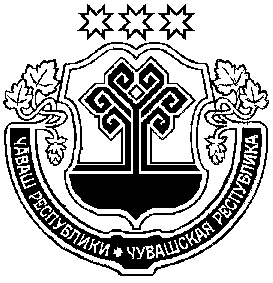 Чувашская РеспубликаАдминистрацияЧебоксарского  районаПОСТАНОВЛЕНИЕпоселок КугесиО проведении открытого конкурса на право осуществления регулярных пассажирских перевозок автомобильным транспортом на муниципальных маршрутах в Чебоксарском районе Чувашской Республики, перевозки по которым осуществляются по нерегулируемым тарифамГлава администрацииН. Е. ХорасёвПриложениек постановлению администрации      Чебоксарского  районаот_____________ №_____№п/пСсылка на пункт раздела общих условий проведения открытого конкурсаНаименование пунктаТекст пояснений1.п. 1.2.Наименование Организатора, контактная информация429500, Чебоксарский район, п. Кугеси  ул. Шоссейная, д. 15. Номер контактного телефона: (83540) 2-12-44, (83540) 2-48-00Адрес электронной почты: http://chebs.cap.ru/ 2.п. 1.3.Вид и предмет конкурса   Открытый конкурс на право осуществления регулярных пассажирских перевозок автомобильным транспортом на муниципальных маршрутах в Чебоксарском районе Чувашской Республики, перевозки по которым осуществляются по нерегулируемым тарифам.   Предмет открытого конкурса - право на получение свидетельства об осуществлении перевозок по муниципальным маршрутам регулярных перевозок в отношении следующих лотов:Лот 1 - муниципальный автобусный маршрут № 155 «Малдыкасы-п. Кугеси», количество мест для сидения в автобусах / пассажиро-вместимость: не менее 18 сидячих мест / не менее 18 мест:отправление из д. Малдыкасы: 6-00, 8-20, 10-30, 13-30, 15-30;отправление из п. Кугеси: 7-20, 9-30, 11-30, 14-30, 17-10.Промежуточные остановочные пункты: Малдыкасы – Сятра-Марги – Анаткас-Марги – Кибечкасы - с.Ишаки – ат.Ишаки – Чиганары – Б.Котяки – Учхоз – Хачики – Ишлейский поворот – с.Ишлеи – Ишлейский поворот – Пархикассы – Пучах – ст.Ишлеи – АТП – Селиванкино – Горьковский поворот – Заводская – ДРСУ – Б.Карачуры – 8-км – п.н.Лапсары – Сятракасы.Требования к подвижному составу: 1 автобус в т. ч. 1 резервный.Лот 2 – муниципальный автобусный маршрут № 293 «д. Мижеры-п. Кугеси», количество мест для сидения в автобусах / пассажиро-вместимость: не менее 18 сидячих мест / не менее 18 мест:отправление из д. Мижеры: 6-00, 16-20;отправление из п. Кугеси: 7-20, 17-10.Промежуточные остановочные пункты: д.Мижеры – Учхоз. поворот – с.Янгильдино – Мемеши- Транспортный – Яранкассы – ст.Ишлеи – АТП – Селиванкино – Горьков.поворот – Заводская – ДРСУ – Б.Карачуры – 8-км – п.н.Лапсары – Сятракасы – Сельхозтехника – п.Кугеси – ТД Гранд.Требования к подвижному составу: 1 автобус в т. ч. 1 резервный.Лот 3 – муниципальный автобусный маршрут № 144 «Корак-Чурачики-Ишлеи-Кугеси», количество мест для сидения в автобусах / пассажиро-вместимость: не менее 18 сидячих мест / не менее 18 мест:отправление из д. Корак-Чурачики: 6-00, 16-20;отправление из п. Кугеси: 7-20, 17-10.Промежуточные остановочные пункты: Корак – Чурачики – Мутикасы – Мамги - Олгашский поворот – Мускаринкасы - с.Ишлеи – Ишлейский поворот – Пархикассы – Пучах – ст.Ишлеи – АТП – Селиванкино – Горьковский поворот – Заводская – ДРСУ – Б.Карачуры – 8-км – п.н.Лапсары – Сятракасы – Сельхозтехника – п.Кугеси – ТД Гранд.Требования к подвижному составу: 1 автобус в т. ч. 1 резервный.3.п. 3.1.Участники открытого конкурсаК участию в конкурсе допускаются юридические лица, индивидуальные предприниматели, участники договора простого товарищества4.п. 3.2.Требования к участникам открытого конкурсаУчастник должен отвечать следующим основным требованиям: - наличие лицензии на осуществление деятельности по перевозкам пассажиров в случае, если наличие указанной лицензии предусмотрено законодательством Российской Федерации (так же применяются в отношении каждого участника договора простого товарищества);- наличие на праве собственности или на ином законном основании транспортных средств, соответствующих требованиям, указанным в реестре маршрута регулярных перевозок, в отношении которого выдается свидетельство об осуществлении перевозок по маршруту регулярных перевозок, либо принятие на себя обязательства по приобретению таких транспортных средств в сроки, определенные конкурсной документацией;- не проведение ликвидации участника открытого конкурса - юридического лица и отсутствие решения арбитражного суда о признании банкротом участника открытого конкурса - юридического лица или индивидуального предпринимателя и об открытии конкурсного производства (так же применяются в отношении каждого участника договора простого товарищества);- отсутствие у участника конкурса задолженности по обязательным платежам в бюджеты бюджетной системы Российской Федерации за последний завершенный отчетный период (так же применяются в отношении каждого участника договора простого товарищества);         - наличие договора простого товарищества в письменной форме (для участников договора простого товарищества).5.п. 4.1.Форма заявки на участие в конкурсеУчастник открытого конкурса подает заявку на участие в открытом конкурсе в письменной форме в запечатанном конверте.6.п. 4.1. Документы, входящие в состав заявки на участие в конкурсе(копии предоставляемых документов заверяются участником открытого конкурса).Заявка на участие в открытом конкурсе должна быть подготовлена по форме (Приложение № 2 к конкурсной документации) и должна содержать следующие документы:Копия договора простого товарищества, документ, подтверждающий полномочия лица на осуществление действий от имени участников договора простого товарищества (для участников договора простого товарищества);2. Копия лицензии;3. Сведения о количестве дорожно-транспортных происшествий, повлекших за собой человеческие жертвы или причинение вреда здоровью граждан и произошедших по вине юридического лица, индивидуального предпринимателя, участников договора простого товарищества или их работников в течение года, предшествующего дате размещения извещения (справка должна быть от ОГИБДД МО  МВД России);4. Сведения о среднем количестве транспортных средств, предусмотренных договорами обязательного страхования гражданской ответственности, действовавшими в течение года, предшествующего дате размещения извещения (Приложение № 3 к конкурсной документации);5. Справка об опыте работы регулярных перевозок юридическим лицом, индивидуальным предпринимателем или участниками договора простого товарищества, который подтвержден сведениями об исполненных государственных или муниципальных контрактах либо нотариально заверенными копиями свидетельств об осуществлении перевозок по маршруту регулярных перевозок, заключенных с органами исполнительной власти субъектов Российской Федерации или органами местного самоуправления договоров, предусматривающих осуществление перевозок по маршрутам регулярных перевозок, или иных документов, предусмотренных нормативными правовыми актами субъектов Российской Федерации, муниципальными нормативными правовыми актами (Приложение  № 4 к конкурсной документации). 6. Справка о транспортных средствах, которые будут использоваться для регулярных перевозок пассажиров и багажа автомобильным транспортом по муниципальному маршруту регулярных перевозок (Приложение № 5 к конкурсной документации) с приложением следующих документов:- копия свидетельства о регистрации транспортного средства на каждый автобус (при наличии);- копия паспорта транспортного средства на каждый автобус (при наличии);- справка об оснащении каждого автобуса, который будет эксплуатироваться на маршруте, аппаратурой спутниковой навигации ГЛОНАСС или ГЛОНАСС/GPS по форме, предусмотренной конкурсной документацией, в случае, если это предусмотрено законодательством Российской Федерации (Приложение № 6 к конкурсной документации) (при наличии);- копия страхового полиса обязательного страхования гражданской ответственности  юридического лица, индивидуального предпринимателя, участников договора простого товарищества за причинение вреда жизни, здоровью, имуществу пассажиров на каждый автобус (при наличии);- копии документов, подтверждающих наличие оборудования для безналичной оплаты проезда на каждый автобус (при наличии);- копии документов, подтверждающих наличие оборудования для перевозки маломобильных групп населения (при наличии).7. Принятие на себя обязательства в случае предоставления участнику открытого конкурса права на получение свидетельства об осуществлении перевозок по маршруту регулярных перевозок подтвердить в течение 30 календарных дней наличие на праве собственности или на ином законном основании транспортных средств, предусмотренных его заявкой на участие в открытом конкурсе (Приложение № 7 к конкурсной документации);8. Обязательства по максимальному сроку эксплуатации транспортных средств, предлагаемых участником открытого конкурса для осуществления регулярных перевозок в течение срока действия свидетельства об осуществлении перевозок по маршруту регулярных перевозок (Приложение № 8 к конкурсной документации);9. Информация о непроведении ликвидации участника конкурса - юридического лица и отсутствии решения арбитражного суда о признании банкротом участника конкурса - юридического лица или индивидуального предпринимателя и об открытии конкурсного производства, составленная в произвольной форме (также предоставляется в отношении каждого участника договора простого товарищества);10. Документ, подтверждающий полномочия лица на осуществление действий от имени участника открытого конкурса (заявителя), оформленный надлежащим образом;11. Согласие на обработку персональных данных (для индивидуальных предпринимателей, участников простого товарищества) (Приложение № 9 к конкурсной документации).12. Опись представленных документов.Юридическое лицо, индивидуальный предприниматель, участник договора простого товарищества вправе по собственной инициативе представить в уполномоченный орган:1) выписку из Единого государственного реестра юридических лиц, выданную не ранее чем за один месяц до даты подачи заявки (для юридических лиц);2) выписку из Единого государственного реестра индивидуальных предпринимателей, выданную не ранее чем за один месяц до даты подачи заявки (для индивидуальных предпринимателей);3) справка налогового органа об отсутствии задолженности по налогам, сборам и иным обязательным платежам в бюджеты бюджетной системы Российской Федерации за последний завершенный отчетный период (также предоставляется в отношении каждого участника договора простого товарищества);4) копию лицензии на осуществление перевозки пассажиров автомобильным транспортом, оборудованным для перевозок более восьми человек (за исключением случая, если указанная деятельность осуществляется для обеспечения собственных нужд юридического лица или индивидуального предпринимателя) (также предоставляется в отношении каждого участника договора простого товарищества).7.п. 4.3.Срок подачи заявок на участие в конкурсеЗаявки на участие в конкурсе должны быть поданы не позднее 16 ч. 00 мин. (по московскому времени) 27.03.2022.8.п. 4.4.Место подачи заявок на участие в конкурсе (адрес)Заявка подается в соответствии с требованиями конкурсной документации по адресу: 429500, Чувашская Республика, Чебоксарский район, п. Кугеси, ул. Шоссейная, д. 15, каб. 19.9.п. 7.4.Дата, время и место вскрытия конвертов с заявками на участие в конкурсе Вскрытие конвертов с заявками на участие в конкурсе будет происходить 28.03.2022 в 15 ч. 00 мин по московскому времени по адресу: Чувашская Республика, Чебоксарский район, п. Кугеси, ул. Шоссейная, д. 15, зал заседаний.№ п/пНаименование документаКоличество страниц в документеНомер первой страницы документа в заявкеN
п/пМарка и модель транспортного средстваГосударственный регистрационный номер транспортного средстваГод выпуска транспортного средстваВид владения транспортным средством (собственность, лизинг, аренда, иное законное право)Реквизиты, срок действия договора обязательного страхования гражданской ответственности, действовавшими в течение года, предшествующего дате размещения извещения123456№ппТранспортное средствоТранспортное средствоТранспортное средствоТранспортное средствоГод выпуска / экологический классРегистрационный номер Дата последнего техосмотраОснащение в соответствии с условиями открытого конкурса (ремни безопасности, тахограф (с указанием даты последней калибровки), оборудование для безналичной оплаты проезда**,  оборудование  для перевозки маломобильных групп населения и т.д.)***№пптип марка, модельколичество мест для сидения /общая вместимостьвид права*Год выпуска / экологический классРегистрационный номер Дата последнего техосмотраОснащение в соответствии с условиями открытого конкурса (ремни безопасности, тахограф (с указанием даты последней калибровки), оборудование для безналичной оплаты проезда**,  оборудование  для перевозки маломобильных групп населения и т.д.)***123456789Основной подвижной составОсновной подвижной составОсновной подвижной составОсновной подвижной составОсновной подвижной составОсновной подвижной составОсновной подвижной составОсновной подвижной составОсновной подвижной составРезервный подвижной составРезервный подвижной составРезервный подвижной составРезервный подвижной составРезервный подвижной составРезервный подвижной составРезервный подвижной составРезервный подвижной составРезервный подвижной состав                                                   Приложение № 6к конкурсной документации по проведению открытого конкурса на право осуществления регулярных пассажирских перевозок автомобильным транспортом на муниципальных маршрутах в Чебоксарском районе Чувашской Республики, перевозки по которым осуществляются по нерегулируемым тарифам                                       от                       №              .      №п/пАвтотранспортное средствоАвтотранспортное средствоТип аппаратуры спутниковой навигации оснащения транспортных средств: ГЛОНАСС или ГЛОНАСС/GPSРеквизиты документа, подтверждающего оснащение автобуса ГЛОНАСС или ГЛОНАСС/GPS№п/пМаркаРегистрационный  номерТип аппаратуры спутниковой навигации оснащения транспортных средств: ГЛОНАСС или ГЛОНАСС/GPSРеквизиты документа, подтверждающего оснащение автобуса ГЛОНАСС или ГЛОНАСС/GPS12345